Me in a Bag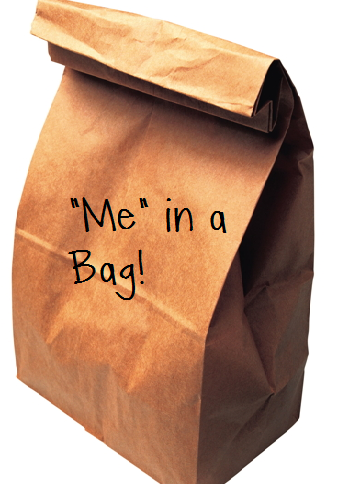 Due Date: Sharing begins Friday, September, 11th In order to get to know you better, I ask that you put some things together in a paper bag that you will share with the class. I will give you a bag to use.Directions:Choose 3 or 4 items that help us get know who you are and what is important to you.All of the items must fit into your bag.Please do not choose something just because it is cool or interesting. Choose something that tells a story or describes what you like or what you like to do.*If you get stuck, just remember that your item has to have some meaning to you. It’s not about having the most popular item.*All sharing may not be finished by Friday.  I will lock the classroom door, but I would suggest not leaving anything at school that you would worry about.  It is fine to bring it back home over weekend.Mi mochilaFecha de vencimiento : Compartiendo comienza el viernes , septiembre 11 Con el fin de llegar a conocerte mejor, te pido que pongas algunas cosas juntos en una bolsa de papel que va a compartir con la clase . Te daré una bolsa de usar.  Direcciones: 1. Elija 3 o 4 elementos que nos ayudan a conseguir saber quién eres y lo que es importante para usted.2. Todos los artículos deben caber en su bolso .3.Por favor, no elija algo sólo porque es fresco o interesante . Elija algo que cuenta una historia o describe lo que te gusta o lo que te gusta hacer .  * Si te quedas atascado, sólo recuerda que su artículo tiene que tener un significado importante para usted. No se trata de tener el artículo más popular .* Todos compartido puede no estar terminado antes del viernes . Voy a cerrar la puerta de la clase , pero yo sugeriría no dejar nada en la escuela que usted preocuparse. Está bien para traerlo de vuelta a casa el fin de semana .Good Fit Examples:Not So Good Fit Examples:A picture of you and your sister because you care about her and enjoy playing with her.A pinecone from your favorite tree near your house.  It reminds you of your neighborhood.Your favorite book (and describe why it’s your favorite).A bracelet that your Mom made you that makes you happy when you wear it.A cutout of a soccer ball because it is your favorite sport.The new toy that you just got and can’t wait to play with.Your new Playstation game.A football (this probably will not fit into your bag).Los buenos ejemplosmalos ejemplos• Una foto de usted y su hermana porque te preocupas por ella y disfrutar de jugar con ella.  • Una piña de su árbol favorito cerca de su casa. Se le recuerda a su vecindario .  • Su libro favorito ( y describir por qué es su favorito ) .  • Una pulsera que tu mamá te hace que te hace feliz cuando lo lleves .  • Un recorte de un balón de fútbol , ya que es su deporte favorito• El nuevo juguete que usted acaba de conseguir y no puede esperar para jugar.  • Su nuevo juego de Playstation.  • Un fútbol (esto probablemente no va a caber en su bolso ) .